     JÍDELNÍČEK                                          Týden od 11.9.-15.9.2023                                                 AlergenyPondělí:              Přesnídávka                Rohlík, sýrová pěna, zelenina, čaj, voda s citronem                               1,3,7	Oběd                           Celerová polévka, čaj, voda s citronem			          Čočka na kyselo, sázená vejce, chléb, st. okurek                                    1,3,7,9	Svačinka                     Kukuřičné lupínky s mlékem, ovoce, čaj                                                1,3,7                                  Úterý: 	Přesnídávka                Chléb, míchaná vejce, zelenina, čaj, voda                                               1,3,7          	Oběd                           Cibulová polévka s bramborem, čaj, voda                                                Kuřecí kousky na kari, těstoviny                                                             1,3,7            Svačinka                      Rohlík, tavený sýr, ovoce, mléko, čaj                                                     1,3,7Středa:	Přesnídávka	         Topinka, ovoce, mléko, čaj                                                                       1,3,7                  Oběd                          Zeleninová polévka s kapáním, čaj, voda                                                Sekaná pečeně, brambory s máslem                                                         1,3,7,9                                                 	Svačina		         Slunečnicová kostka, zeleninový talíř, mléko, čaj                                    1,3,7Čtvrtek: 	Přesnídávka               Chléb, drožďová pomazánka, zelenina, čaj, džus                                      1,3,7                                                                                             Oběd		         Hráškový krém s krutony, čaj, džus                                                Rybí filé na másle, rýže s kedlubnou                                                         1,3,4,7            Svačina                       Vánočka, ovoce, kakao, čaj                                                                       1,3,7Pátek:                                            	Přesnídávka               Rohlík, kuřecí pomazánka, zelenina, čaj, voda s pomerančem                  1,3,7             Oběd		         Květákový krém, čaj, voda s pomerančem                                                                                        Těstovinový salát s kuřecím masem                                                            1,3,7	Svačina		         Kefírové mléko, tmavý rohlík, ovoce, čaj, voda                                         1,3,7               Pitný režim zajištěn po celou dobu provozuOvoce nebo zelenina je podávána k jídlu každý den.Čísla u pokrmů označují druh alergenu. Seznam alergenu je vyvěšen vedle jídelníčku.	(O) – ovoce jen pro dospělé                                                                  DOBROU CHUŤ!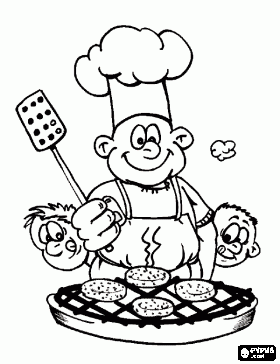   Monika Filáková	                                                                                                                Hana Tkadlecová                  (provozář)										   (kuchařka)